COLEGIO DE BACHILLERES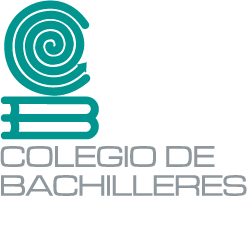 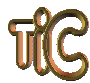 TECNOLOGÍAS DE LA INFORMACIÓN Y LA COMUNICACIÓN 2TAREA CLASE 12. CORTE 3. INSUMO 7Nombre:   Plantel:   Destroza tu serie favorita¿Cuál es la serie o telenovela a la que estás superenganchad@ ahora? Esa que te pasas la semana esperando a que pongan un nuevo capítulo o si la ves por Netflix (o alguna otra plataforma de streaming), la quieres ver todo el tiempo. ¿Quién mató a Sara? ¿Sky Rojo? ¿Ginny y Georgia? ¿Tribus de Europa?1) ¿Qué paso en el último capítulo que viste?2) Conviértete en el peor guionista de tu serie favorita y escribe lo que tendría que pasar en el siguiente capítulo para que NO volvieras a ver ni uno más. ¡Destrózala!3) Seguro que hay un personaje favorito que te encanta, ¿quién es tu favorit@ y por qué?4) Mátal@ de la manera más cruel posible